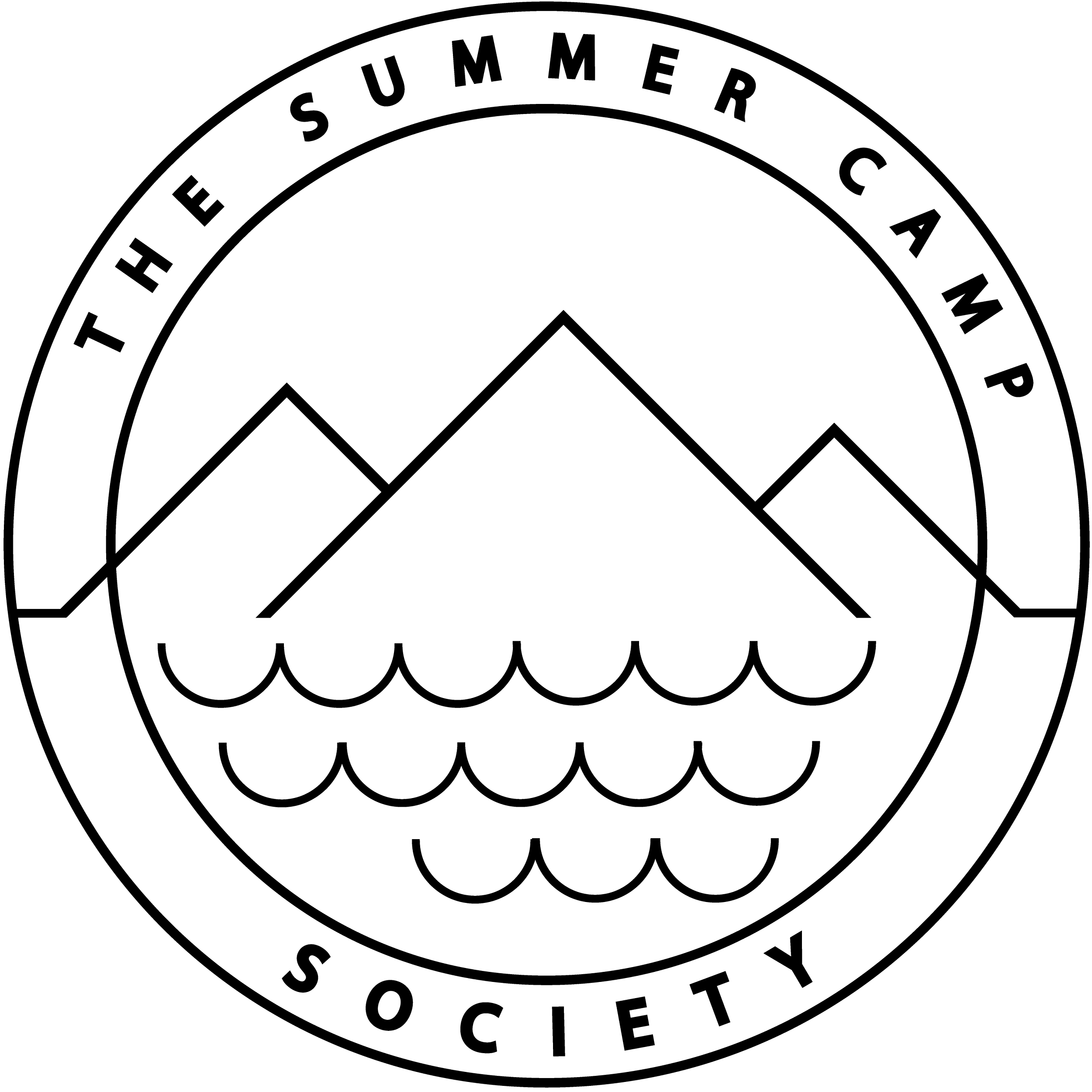 Dopamine MenusAllison KrabillSESSION SUMMARYA dopamine menu is a personalized list of activities, tasks, or experiences that make you happy. The purpose of a dopamine menu is to use it when you need a break or a mental pick-me-up.Dopamine menus are a way to get staff thinking and talking about ways they can give themselves a pick-me-up when things get hard at camp. TIME NEEDED30 minutesMATERIALSTHE PLANPart 1: Introducing the MenuDopamine menus can include:Starters - Things that take 10-15 minutes, like going on a short walkQuick walkQuick stretchingChanging your locationGratitude journalMains - Things that take about an hour, like playing a board gameExerciseCooking or bakingReadingGoing out with a friendsSides - Things you can do while doing something else, like listening to a playlistListening to a podcastColoring or drawingKnitting/crochetingMovementDesserts - Things that are good in moderation, like scrolling social mediaRedditBinge watching showsAlcohol/drugsSpecial treatsSpecials - Things that take a while and happen infrequently, like vacationConcertsBuying something nice for you or someone elseTrip to nearby waterfall, amusement park, etc.
Salads - Things that you don’t really want to do but you know will make you feel goodWorkoutMeal preppingThis one was suggested by Makela ElvyNight Time Snacks - Things that help you wind down for the night, like staying off your phoneComfy PJsFace washing routineNighttime playlistPart 2: Small Group BrainstormHave groups throw out as many ideas as possible for each category. Green hatting here is great. No need to debate where things fit – we’re just helping each other generate ideas. Part 3: Making the MenusHave each person make their own menu. Encourage them to take a picture or find another way to keep it.We have a menu template you can download here, or they can make their own!Dopamine menus were popularized by Jessica McCabe of How to ADHD and Eric Tivers of ADHD reWired,MaterialQuantityProgress NotesSomething to write with & something to write on1 per team memberHandouts (Optional)1 per person